Liceo Nacional de Maipú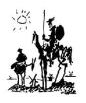 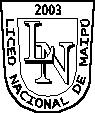 ____________________________Departamento de Lenguaje y ComunicaciónOlimpiadas de Lenguaje, un espacio de opinióny reflexión estudiantil¡Atrévete a opinar!Bases para Olimpiadas de Lenguaje 7° y 8° Básico 2022El énfasis de las Olimpiadas de Lenguaje para este año 2022 será la Comunicación Oral y la Argumentación, con el fin de crear espacios para la reflexión y el pensamiento crítico en nuestros estudiantes. Para participar, los invitamos a elaborar un texto argumentativo sobre algún tema que sea de su interés. Aquí algunos ejemplos que podrían orientar tu decisión: * ¿El agua debería ser consagrada como un bien de uso público en la Constitución?* Eutanasia o el derecho a una muerte digna.* ¿Es el rodeo una tradición que se debe mantener en nuestro país?* ¿Son legítimas las detenciones ciudadanas?* ¿Se debe prohibir la difusión de música urbana en los colegios?BASES:Participan en esta categoría todos los alumnos de 7° y 8° que estén interesados en demostrar sus habilidades de sentido crítico y opinión.Cada participante debe elaborar un texto argumentativo organizado en: introducción, desarrollo y conclusión, con un punto de vista claro y dos argumentos que lo defiendan (razones que respalden).Este discurso debe ser leído en voz alta y grabado (debes enviar solo el audio), y su duración debe tener 2 minutos como mínimo y 3 minutos como máximo.Esta grabación debe ser enviada al mail: olimpiadaslenguaje2022@gmail.com, señalando nombre y curso en el asunto.Se evaluará según la rúbrica de revisión. El jurado estará compuesto por las profesoras y profesores de Lengua y Literatura correspondientes al nivel.A través de la página web del Liceo y también mediante correo electrónico se darán a conocer los ganadores del 1°, 2° y 3° lugar, además de las Menciones Honrosas.